TERRA Geographie 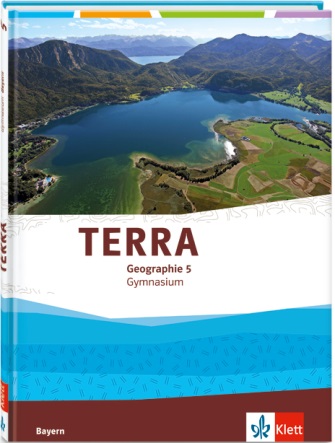 Stoffverteilungsplan LehrplanPLUS Geographiefür das Gymnasium in BayernKlasse 5Lernbereich und seine InhalteTERRA 5 Gymnasium BayernWichtige BegriffeMein Schulcurriculum2. Planet ErdeThemenblock 1: Unser Planet ErdeStundenumfang: 14 StundenKompetenzerwartungen: Die Schülerinnen und Schüler ...arbeiten aus einfachen Texten, Bildern, Modellen geographische Informationen heraus und zeigen bei der Einführung in die Atlasarbeit die wesentlichen Merkmale topografischer, physischer und thematischer Karten auf.	wenden ausgehend von ihrer Kenntnis des Heimatraums und den im Heimat- und Sachunterricht erworbenen Kompetenzen Möglichkeiten der Orientierung im Raum an, um über räumliche Vorstellungen auf verschiedenen Maßstabsebenen zu verfügen.stellen innerhalb unseres Sonnensystems die Einzigartigkeit des Planeten Erde dar.zeigen die Notwendigkeit zum Schutz der Erde auf und leiten Möglichkeiten eigenen Handelns ab.Kompetenzerwartungen: Die Schülerinnen und Schüler ...arbeiten aus einfachen Texten, Bildern, Modellen geographische Informationen heraus und zeigen bei der Einführung in die Atlasarbeit die wesentlichen Merkmale topografischer, physischer und thematischer Karten auf.	wenden ausgehend von ihrer Kenntnis des Heimatraums und den im Heimat- und Sachunterricht erworbenen Kompetenzen Möglichkeiten der Orientierung im Raum an, um über räumliche Vorstellungen auf verschiedenen Maßstabsebenen zu verfügen.stellen innerhalb unseres Sonnensystems die Einzigartigkeit des Planeten Erde dar.zeigen die Notwendigkeit zum Schutz der Erde auf und leiten Möglichkeiten eigenen Handelns ab.Kompetenzerwartungen: Die Schülerinnen und Schüler ...arbeiten aus einfachen Texten, Bildern, Modellen geographische Informationen heraus und zeigen bei der Einführung in die Atlasarbeit die wesentlichen Merkmale topografischer, physischer und thematischer Karten auf.	wenden ausgehend von ihrer Kenntnis des Heimatraums und den im Heimat- und Sachunterricht erworbenen Kompetenzen Möglichkeiten der Orientierung im Raum an, um über räumliche Vorstellungen auf verschiedenen Maßstabsebenen zu verfügen.stellen innerhalb unseres Sonnensystems die Einzigartigkeit des Planeten Erde dar.zeigen die Notwendigkeit zum Schutz der Erde auf und leiten Möglichkeiten eigenen Handelns ab.Kompetenzerwartungen: Die Schülerinnen und Schüler ...arbeiten aus einfachen Texten, Bildern, Modellen geographische Informationen heraus und zeigen bei der Einführung in die Atlasarbeit die wesentlichen Merkmale topografischer, physischer und thematischer Karten auf.	wenden ausgehend von ihrer Kenntnis des Heimatraums und den im Heimat- und Sachunterricht erworbenen Kompetenzen Möglichkeiten der Orientierung im Raum an, um über räumliche Vorstellungen auf verschiedenen Maßstabsebenen zu verfügen.stellen innerhalb unseres Sonnensystems die Einzigartigkeit des Planeten Erde dar.zeigen die Notwendigkeit zum Schutz der Erde auf und leiten Möglichkeiten eigenen Handelns ab.Inhalte zu den Kompetenzen:	Grundstruktur unseres SonnensystemsUnser Planet Erde (S. 10/11)SystemSphärePlanetenAtmosphäreSchalenbauKarteAtlasMaßstabLegendeNormalnullGlobusKontinenteOzeaneGradnetz Meridiane /LängenhalbkreiseBreitenkreiseAufbau und Gestalt der Erde: Schalenbau, Ozeane und KontinenteUnsere Erde – Entstehung und Aufbau (S. 12/13)Von Kontinenten und Ozeanen (S. 28/29)SystemSphärePlanetenAtmosphäreSchalenbauKarteAtlasMaßstabLegendeNormalnullGlobusKontinenteOzeaneGradnetz Meridiane /LängenhalbkreiseBreitenkreiseEinzigartigkeit des Planeten Erde: Grundlagen des Lebens, Notwendigkeit zum Schutz der LebensbedingungenUnsere Erde ist einzigartig (S. 8/9)Wie kam Leben auf die Erde? (S. 14/15)SystemSphärePlanetenAtmosphäreSchalenbauKarteAtlasMaßstabLegendeNormalnullGlobusKontinenteOzeaneGradnetz Meridiane /LängenhalbkreiseBreitenkreiseOrientierung auf der Erde mit Globus, Karten und digitalen Geomedien: Himmelsrichtungen, Gradnetz, Höhendarstellungen, Maßstab, DistanzenMein Schulweg / Mein Schulweg digital (S. 16-19)Wie du mit dem Atlas arbeitest (S. 20/21)Vom Bild zur Karte (S. 22/23)Karten lesen – Entfernungen bestimmen (S. 24/25)Von Höhenlinien und Höhenprofilen (S. 26/27)Orientieren im Gelände (S. 30/31)Orientieren auf der Erde (S. 32/33)SystemSphärePlanetenAtmosphäreSchalenbauKarteAtlasMaßstabLegendeNormalnullGlobusKontinenteOzeaneGradnetz Meridiane /LängenhalbkreiseBreitenkreiseRegionaler Rückblick/globale Erweiterung: z. B. Orientierung in der eigenen Lebenswelt, Erstellen einer Kartenskizze im Rahmen eines Unterrichtsgangs, GeocachingMein Schulweg / Mein Schulweg digital (S. 16-19)Orientieren im Gelände (S. 30/31)SystemSphärePlanetenAtmosphäreSchalenbauKarteAtlasMaßstabLegendeNormalnullGlobusKontinenteOzeaneGradnetz Meridiane /LängenhalbkreiseBreitenkreise3. Naturräume in Bayern und DeutschlandThemenblock 2: 
Naturräume in Bayern und DeutschlandStundenumfang: 4 StundenKompetenzerwartungen: Die Schülerinnen und Schüler …beschreiben überblicksartig die naturräumliche Gliederung Bayerns und Deutschlands;werten leicht verstehbare Bilder und einfache physische Karten aus, erstellen einfache Skizzen und Profile, um topografische Ordnungsmuster von Bayern und Deutschland zu vertiefen;erklären grundlegende endogene und exogene Prozesse bei der Entstehung von Oberflächenformen.Kompetenzerwartungen: Die Schülerinnen und Schüler …beschreiben überblicksartig die naturräumliche Gliederung Bayerns und Deutschlands;werten leicht verstehbare Bilder und einfache physische Karten aus, erstellen einfache Skizzen und Profile, um topografische Ordnungsmuster von Bayern und Deutschland zu vertiefen;erklären grundlegende endogene und exogene Prozesse bei der Entstehung von Oberflächenformen.Kompetenzerwartungen: Die Schülerinnen und Schüler …beschreiben überblicksartig die naturräumliche Gliederung Bayerns und Deutschlands;werten leicht verstehbare Bilder und einfache physische Karten aus, erstellen einfache Skizzen und Profile, um topografische Ordnungsmuster von Bayern und Deutschland zu vertiefen;erklären grundlegende endogene und exogene Prozesse bei der Entstehung von Oberflächenformen.Kompetenzerwartungen: Die Schülerinnen und Schüler …beschreiben überblicksartig die naturräumliche Gliederung Bayerns und Deutschlands;werten leicht verstehbare Bilder und einfache physische Karten aus, erstellen einfache Skizzen und Profile, um topografische Ordnungsmuster von Bayern und Deutschland zu vertiefen;erklären grundlegende endogene und exogene Prozesse bei der Entstehung von Oberflächenformen.Inhalte zu den Kompetenzen:Naturräumliche Gliederung DeutschlandsVon den Alpen zur Küste (S. 40/41)LandschaftenGroßlandschaftenHochgebirgeMittelgebirgeTieflandAblagerungsgesteineErstarrungsgesteineUmwandlungsgesteineKartenskizze zeichnenEine Kartenskizze zeichnen (S. 42/43)LandschaftenGroßlandschaftenHochgebirgeMittelgebirgeTieflandAblagerungsgesteineErstarrungsgesteineUmwandlungsgesteineNaturräumliche Gliederung BayernsLandschaften in Bayern (S. 44/45)LandschaftenGroßlandschaftenHochgebirgeMittelgebirgeTieflandAblagerungsgesteineErstarrungsgesteineUmwandlungsgesteineRegionaler Rückblick: naturgeographische Spuren im Heimatraum im erdgeschichtlichen Zusammenhang: z. B. Fossilien, Gesteine, Oberflächenformenschatz.Wenn Gesteine erzählen (S. 46/47)LandschaftenGroßlandschaftenHochgebirgeMittelgebirgeTieflandAblagerungsgesteineErstarrungsgesteineUmwandlungsgesteine3. Naturräume in Bayern und DeutschlandThemenblock 3: In den Alpen und in den MittelgebirgenStundenumfang: 12 StundenKompetenzerwartungen: Die Schülerinnen und Schüler …erklären grundlegende endogene und exogene Prozesse bei der Entstehung von Oberflächenformen;stellen das Nutzungspotenzial ausgewählter Raumbeispiele dar und diskutieren die Problematik menschlicher Eingriffe, um so Einsicht in die Notwendigkeit des Landschaftsschutzes zu gewinnen; charakterisieren Naturgefahren in Bayern und Deutschland in ihren Grundzügen und stellen mögliche einfache Schutzmaßnahmen dar;werten einfache Bilder aus; führen erste Experimente durch;beteiligen sich an der Durchführung einer vorbereiteten themenorientierten Erkundung im Rahmen einer Exkursion oder eines Unterrichtsgangs.Kompetenzerwartungen: Die Schülerinnen und Schüler …erklären grundlegende endogene und exogene Prozesse bei der Entstehung von Oberflächenformen;stellen das Nutzungspotenzial ausgewählter Raumbeispiele dar und diskutieren die Problematik menschlicher Eingriffe, um so Einsicht in die Notwendigkeit des Landschaftsschutzes zu gewinnen; charakterisieren Naturgefahren in Bayern und Deutschland in ihren Grundzügen und stellen mögliche einfache Schutzmaßnahmen dar;werten einfache Bilder aus; führen erste Experimente durch;beteiligen sich an der Durchführung einer vorbereiteten themenorientierten Erkundung im Rahmen einer Exkursion oder eines Unterrichtsgangs.Kompetenzerwartungen: Die Schülerinnen und Schüler …erklären grundlegende endogene und exogene Prozesse bei der Entstehung von Oberflächenformen;stellen das Nutzungspotenzial ausgewählter Raumbeispiele dar und diskutieren die Problematik menschlicher Eingriffe, um so Einsicht in die Notwendigkeit des Landschaftsschutzes zu gewinnen; charakterisieren Naturgefahren in Bayern und Deutschland in ihren Grundzügen und stellen mögliche einfache Schutzmaßnahmen dar;werten einfache Bilder aus; führen erste Experimente durch;beteiligen sich an der Durchführung einer vorbereiteten themenorientierten Erkundung im Rahmen einer Exkursion oder eines Unterrichtsgangs.Kompetenzerwartungen: Die Schülerinnen und Schüler …erklären grundlegende endogene und exogene Prozesse bei der Entstehung von Oberflächenformen;stellen das Nutzungspotenzial ausgewählter Raumbeispiele dar und diskutieren die Problematik menschlicher Eingriffe, um so Einsicht in die Notwendigkeit des Landschaftsschutzes zu gewinnen; charakterisieren Naturgefahren in Bayern und Deutschland in ihren Grundzügen und stellen mögliche einfache Schutzmaßnahmen dar;werten einfache Bilder aus; führen erste Experimente durch;beteiligen sich an der Durchführung einer vorbereiteten themenorientierten Erkundung im Rahmen einer Exkursion oder eines Unterrichtsgangs.Inhalte zu den Kompetenzen:Alpen und Alpenvorland:Entstehung und ÜberformungAuftaktseite: In den Alpen und in den Mittel-gebirgen (S. 50/51)Eine Muschel auf dem Berg (S. 56/57)Gletscher - Ströme aus Eis (S. 58/59)Das Alpenvorland - Im Eiszeitalter geformt (S. 60/61)AlpenHochgebirgeFaltengebirgeFossilienGletscherGrundmoräneEndmoräneSchneegrenzeZungenbeckenseeEiszeitalterHöhenstufeNaturraumSaisonTourismusLawineMureMittelgebirgeBruchschollengebirgeSchichtstufenlandZeugenbergGesteinAblagerungsgesteinErosionVerwitterungNationalparkNaturpotenzial und touristische NutzungHöhenstufen in den Alpen (S. 52/53)Bilder geographisch auswerten (S. 54/55)Vom Bergbauerndorf zum Touristenzentrum (S. 64/65)AlpenHochgebirgeFaltengebirgeFossilienGletscherGrundmoräneEndmoräneSchneegrenzeZungenbeckenseeEiszeitalterHöhenstufeNaturraumSaisonTourismusLawineMureMittelgebirgeBruchschollengebirgeSchichtstufenlandZeugenbergGesteinAblagerungsgesteinErosionVerwitterungNationalparkNaturgefahren, SchutzmaßnahmenEine Untersuchung durchführen (S. 66/67)Naturgefahren in den Alpen (S. 62/63)Leitbilder einer angepassten Alpennutzung (S. 68/69)AlpenHochgebirgeFaltengebirgeFossilienGletscherGrundmoräneEndmoräneSchneegrenzeZungenbeckenseeEiszeitalterHöhenstufeNaturraumSaisonTourismusLawineMureMittelgebirgeBruchschollengebirgeSchichtstufenlandZeugenbergGesteinAblagerungsgesteinErosionVerwitterungNationalparkMittelgebirge: Entstehung von Bruchschollengebirgen oder StufenländernAuftaktseite: In den Alpen und in den Mittelgebirgen (S. 50/51)Die Entstehung der Mittelgebirge (S. 70/71)AlpenHochgebirgeFaltengebirgeFossilienGletscherGrundmoräneEndmoräneSchneegrenzeZungenbeckenseeEiszeitalterHöhenstufeNaturraumSaisonTourismusLawineMureMittelgebirgeBruchschollengebirgeSchichtstufenlandZeugenbergGesteinAblagerungsgesteinErosionVerwitterungNationalparkLandschaftsschutz anhand eines Natur- oder NationalparksIm Nationalpark Bayerischer Wald (S. 72/73)AlpenHochgebirgeFaltengebirgeFossilienGletscherGrundmoräneEndmoräneSchneegrenzeZungenbeckenseeEiszeitalterHöhenstufeNaturraumSaisonTourismusLawineMureMittelgebirgeBruchschollengebirgeSchichtstufenlandZeugenbergGesteinAblagerungsgesteinErosionVerwitterungNationalpark3. Naturräume in Bayern und DeutschlandThemenblock 4: Die Küsten DeutschlandsStundenumfang: 6 StundenKompetenzerwartungen: Die Schülerinnen und Schüler ...erklären grundlegende endogene und exogene Prozesse bei der Entstehung von Oberflächenformen;stellen das Nutzungspotential ausgewählter Raumbeispiele dar und diskutieren die Problematik menschlicher Eingriffe, um so Einsicht in die Notwendigkeit des Landschaftsschutzes zu gewinnen;charakterisieren Naturgefahren in Bayern und Deutschland in ihren Grundzügen und stellen mögliche einfache Schutzmaßnahmen dar;werten einfache Sachtexte aus.Kompetenzerwartungen: Die Schülerinnen und Schüler ...erklären grundlegende endogene und exogene Prozesse bei der Entstehung von Oberflächenformen;stellen das Nutzungspotential ausgewählter Raumbeispiele dar und diskutieren die Problematik menschlicher Eingriffe, um so Einsicht in die Notwendigkeit des Landschaftsschutzes zu gewinnen;charakterisieren Naturgefahren in Bayern und Deutschland in ihren Grundzügen und stellen mögliche einfache Schutzmaßnahmen dar;werten einfache Sachtexte aus.Kompetenzerwartungen: Die Schülerinnen und Schüler ...erklären grundlegende endogene und exogene Prozesse bei der Entstehung von Oberflächenformen;stellen das Nutzungspotential ausgewählter Raumbeispiele dar und diskutieren die Problematik menschlicher Eingriffe, um so Einsicht in die Notwendigkeit des Landschaftsschutzes zu gewinnen;charakterisieren Naturgefahren in Bayern und Deutschland in ihren Grundzügen und stellen mögliche einfache Schutzmaßnahmen dar;werten einfache Sachtexte aus.Kompetenzerwartungen: Die Schülerinnen und Schüler ...erklären grundlegende endogene und exogene Prozesse bei der Entstehung von Oberflächenformen;stellen das Nutzungspotential ausgewählter Raumbeispiele dar und diskutieren die Problematik menschlicher Eingriffe, um so Einsicht in die Notwendigkeit des Landschaftsschutzes zu gewinnen;charakterisieren Naturgefahren in Bayern und Deutschland in ihren Grundzügen und stellen mögliche einfache Schutzmaßnahmen dar;werten einfache Sachtexte aus.Inhalte zu den Kompetenzen:Küste: Entstehung und ÜberformungAuftaktseite: Die Küsten Deutschlands (S.78/79)Küstenformen an der Ostsee (S. 80/81)AusgleichsküsteBoddenDeichFlachküsteFördeGezeitenHalligKüstenformenKüstenschutzNormalnullÖkosystemSteilküsteWattKüstenformenKüstenformen an der Ostsee (S. 80/81)Zwischen Ebbe und Flut (S. 82/83) 
(Wahldifferenzierung)AusgleichsküsteBoddenDeichFlachküsteFördeGezeitenHalligKüstenformenKüstenschutzNormalnullÖkosystemSteilküsteWattGefährdung des Ökosystems WattenmeerIm Nationalpark Wattenmeer (S. 84/85)Einen Text auswerten (S. 86/87)AusgleichsküsteBoddenDeichFlachküsteFördeGezeitenHalligKüstenformenKüstenschutzNormalnullÖkosystemSteilküsteWattMaßnahmen zum KüstenschutzBedrohte Küsten (S. 88/89)AusgleichsküsteBoddenDeichFlachküsteFördeGezeitenHalligKüstenformenKüstenschutzNormalnullÖkosystemSteilküsteWatt4. Ländliche Räume in Bayern und DeutschlandThemenblock 5: Ländliche Räume in Bayern und DeutschlandStundenumfang: ca. 14 StundenKompetenzerwartungen: Die Schülerinnen und Schüler …beschreiben ausgehend vom Heimatraum grundlegende Strukturen und Funktionen des ländlichen Raumes in seinem Wandel;führen Messungen, z. B. zu einzelnen Wetterelementen, sowie einfache Versuche, z. B. zum Boden, durch und setzen die gewonnenen Daten in Diagramme um;identifizieren grundlegende Einflussfaktoren auf ländliche Regionen sowie ihr Zusammenwirken im Hinblick auf die landwirtschaftliche Nutzung und verorten Räume unterschiedlicher landwirtschaftlicher Nutzung;stellen Vor- und Nachteile von konventioneller und ökologischer Landwirtschaft gegenüber.Kompetenzerwartungen: Die Schülerinnen und Schüler …beschreiben ausgehend vom Heimatraum grundlegende Strukturen und Funktionen des ländlichen Raumes in seinem Wandel;führen Messungen, z. B. zu einzelnen Wetterelementen, sowie einfache Versuche, z. B. zum Boden, durch und setzen die gewonnenen Daten in Diagramme um;identifizieren grundlegende Einflussfaktoren auf ländliche Regionen sowie ihr Zusammenwirken im Hinblick auf die landwirtschaftliche Nutzung und verorten Räume unterschiedlicher landwirtschaftlicher Nutzung;stellen Vor- und Nachteile von konventioneller und ökologischer Landwirtschaft gegenüber.Kompetenzerwartungen: Die Schülerinnen und Schüler …beschreiben ausgehend vom Heimatraum grundlegende Strukturen und Funktionen des ländlichen Raumes in seinem Wandel;führen Messungen, z. B. zu einzelnen Wetterelementen, sowie einfache Versuche, z. B. zum Boden, durch und setzen die gewonnenen Daten in Diagramme um;identifizieren grundlegende Einflussfaktoren auf ländliche Regionen sowie ihr Zusammenwirken im Hinblick auf die landwirtschaftliche Nutzung und verorten Räume unterschiedlicher landwirtschaftlicher Nutzung;stellen Vor- und Nachteile von konventioneller und ökologischer Landwirtschaft gegenüber.Kompetenzerwartungen: Die Schülerinnen und Schüler …beschreiben ausgehend vom Heimatraum grundlegende Strukturen und Funktionen des ländlichen Raumes in seinem Wandel;führen Messungen, z. B. zu einzelnen Wetterelementen, sowie einfache Versuche, z. B. zum Boden, durch und setzen die gewonnenen Daten in Diagramme um;identifizieren grundlegende Einflussfaktoren auf ländliche Regionen sowie ihr Zusammenwirken im Hinblick auf die landwirtschaftliche Nutzung und verorten Räume unterschiedlicher landwirtschaftlicher Nutzung;stellen Vor- und Nachteile von konventioneller und ökologischer Landwirtschaft gegenüber.Inhalte zu den Kompetenzen:	Merkmale und Wandel des ländlichen RaumsDer ländliche Raum im Spannungsfeld seiner Funktionen – ein Gruppenpuzzle (S. 94/95)Der ländliche Raum als Wohnraum (S. 96/97)Der ländliche Raum als Wirtschaftsraum (S. 98/99)Der ländliche Raum als Erholungsraum (S. 100/101)Ein Dorf im Wandel: Stubenberg (S. 122/123)Ferien auf dem Bauernhof (S. 124/125)Ländlicher RaumLandwirtschaftErholungFreizeitNaherholungTourismusAckerbaugebietNutzpflanzenFruchtfolgeSpezialisierungDauergrünlandSonderkulturKonventionelle LandwirtschaftMechanisierungÖkologische LandwirtschaftErneuerbare EnergienNatürliche Einflussfaktoren auf die landwirtschaftliche Nutzung: Bedeutung von Temperatur, Niederschlag und BodeneigenschaftenWiese und Boden untersuchen (S. 102/103)Wetter beobachten und messen (S. 104/105)Ländlicher RaumLandwirtschaftErholungFreizeitNaherholungTourismusAckerbaugebietNutzpflanzenFruchtfolgeSpezialisierungDauergrünlandSonderkulturKonventionelle LandwirtschaftMechanisierungÖkologische LandwirtschaftErneuerbare Energien	Konventionelle und ökologische LandwirtschaftKonventionelle Landwirtschaft (S. 114/115)Ökologische Landwirtschaft (S. 116/117)Der Landwirt als Energiewirt (S. 118/119)Ländlicher RaumLandwirtschaftErholungFreizeitNaherholungTourismusAckerbaugebietNutzpflanzenFruchtfolgeSpezialisierungDauergrünlandSonderkulturKonventionelle LandwirtschaftMechanisierungÖkologische LandwirtschaftErneuerbare Energien	Landnutzung in einem ausgewählten AgrarraumDauergrünland im Allgäu (S. 110/111)Sonderkulturen in Bayern (S. 112/113)Raps – Fluch oder Segen für die bayerische Landwirtschaft? (S. 126/127)Regionaler Rückblick/globale Erweiterung: z. B. der Weg unterschiedlicher Lebensmittel von der Produktion bis zum Verbraucher, Landnutzung in anderen AgrarräumenBlick über den Tellerrand (S. 106/107)Fruchtbare Ackerbaugebiete (S. 108/109)5. Städtische Räume in Bayern und DeutschlandThemenblock 6: Städtische Räume in Bayern und DeutschlandStundenumfang: 10 StundenKompetenzerwartungen: Die Schülerinnen und Schüler …zeigen – ausgehend vom Heimatraum – Merkmale und Strukturen städtischer Räume sowie deren Beziehung zum Umland auf und übertragen diese auf andere Städte in Deutschland;verorten Verdichtungsräume und kennen die politische Gliederung Bayerns und Deutschlands;orientieren sich mit geeigneten Karten in städtischen Räumen;beherrschen einfache Formen der Kartierung und wenden diese, z. B. auf einem Unterrichtsgang, an, um Funktionen innerhalb einer Stadt darzustellen und zu überprüfen;präsentieren eigene Ideen zur nachhaltigen Sicherung der Lebensqualität, z. B. im Bereich Verkehr, Freizeit, Gesellschaft, Infrastruktur.Kompetenzerwartungen: Die Schülerinnen und Schüler …zeigen – ausgehend vom Heimatraum – Merkmale und Strukturen städtischer Räume sowie deren Beziehung zum Umland auf und übertragen diese auf andere Städte in Deutschland;verorten Verdichtungsräume und kennen die politische Gliederung Bayerns und Deutschlands;orientieren sich mit geeigneten Karten in städtischen Räumen;beherrschen einfache Formen der Kartierung und wenden diese, z. B. auf einem Unterrichtsgang, an, um Funktionen innerhalb einer Stadt darzustellen und zu überprüfen;präsentieren eigene Ideen zur nachhaltigen Sicherung der Lebensqualität, z. B. im Bereich Verkehr, Freizeit, Gesellschaft, Infrastruktur.Kompetenzerwartungen: Die Schülerinnen und Schüler …zeigen – ausgehend vom Heimatraum – Merkmale und Strukturen städtischer Räume sowie deren Beziehung zum Umland auf und übertragen diese auf andere Städte in Deutschland;verorten Verdichtungsräume und kennen die politische Gliederung Bayerns und Deutschlands;orientieren sich mit geeigneten Karten in städtischen Räumen;beherrschen einfache Formen der Kartierung und wenden diese, z. B. auf einem Unterrichtsgang, an, um Funktionen innerhalb einer Stadt darzustellen und zu überprüfen;präsentieren eigene Ideen zur nachhaltigen Sicherung der Lebensqualität, z. B. im Bereich Verkehr, Freizeit, Gesellschaft, Infrastruktur.Kompetenzerwartungen: Die Schülerinnen und Schüler …zeigen – ausgehend vom Heimatraum – Merkmale und Strukturen städtischer Räume sowie deren Beziehung zum Umland auf und übertragen diese auf andere Städte in Deutschland;verorten Verdichtungsräume und kennen die politische Gliederung Bayerns und Deutschlands;orientieren sich mit geeigneten Karten in städtischen Räumen;beherrschen einfache Formen der Kartierung und wenden diese, z. B. auf einem Unterrichtsgang, an, um Funktionen innerhalb einer Stadt darzustellen und zu überprüfen;präsentieren eigene Ideen zur nachhaltigen Sicherung der Lebensqualität, z. B. im Bereich Verkehr, Freizeit, Gesellschaft, Infrastruktur.Inhalte zu den Kompetenzen:Administrative Gliederung von Deutschland und Bayern Deutschland und seine Bundesländer (S. 146/147)Die Gliederung Bayerns (S. 148/149)BundeslandCityDienstleistungenGemeindeGewerbegebietIndustriegebietIntegrationLandkreisMischgebietNachhaltigkeitNaherholungPendlerRegierungsbezirkUmlandVerdichtungsraumViertelWohnviertel	Stadtentwicklung an einem Beispiel: historische Grundlagen, Suburbanisierung, Merkmale und funktionale GliederungLeben in der Stadt (S. 130/131)Städte wachsen (S. 132/133)Städte haben viele Gesichter (S. 134/135)Eine Kartierung durchführen (S. 142/143)Eine Exkursion durchführen (S. 152/153)BundeslandCityDienstleistungenGemeindeGewerbegebietIndustriegebietIntegrationLandkreisMischgebietNachhaltigkeitNaherholungPendlerRegierungsbezirkUmlandVerdichtungsraumViertelWohnviertel	Ausgewählte Stadt-Umland-Beziehungen: z. B. Bedeutungsüberschuss, Versorgungs- und PendlerströmeMünchen wächst (S. 138/139)Städte und Verkehr (S. 140/141)Eine thematische Karte auswerten: Verdichtungsräume (S. 150/151)BundeslandCityDienstleistungenGemeindeGewerbegebietIndustriegebietIntegrationLandkreisMischgebietNachhaltigkeitNaherholungPendlerRegierungsbezirkUmlandVerdichtungsraumViertelWohnviertel	Umbau der Städte als Beitrag zur nachhaltigen Entwicklung Eine Zukunftswerkstatt durchführen: Nachhaltige Stadtentwicklung (S. 144/145)BundeslandCityDienstleistungenGemeindeGewerbegebietIndustriegebietIntegrationLandkreisMischgebietNachhaltigkeitNaherholungPendlerRegierungsbezirkUmlandVerdichtungsraumViertelWohnviertelRegionaler Rückblick/globale Erweiterung: z. B. Zusammenleben unterschiedlicher Kulturen in Städten, Vor- und Nachteile des Lebens in Großstädten, GroßereignisseWas bedeutet Heimat? (S. 136/137)BundeslandCityDienstleistungenGemeindeGewerbegebietIndustriegebietIntegrationLandkreisMischgebietNachhaltigkeitNaherholungPendlerRegierungsbezirkUmlandVerdichtungsraumViertelWohnviertel